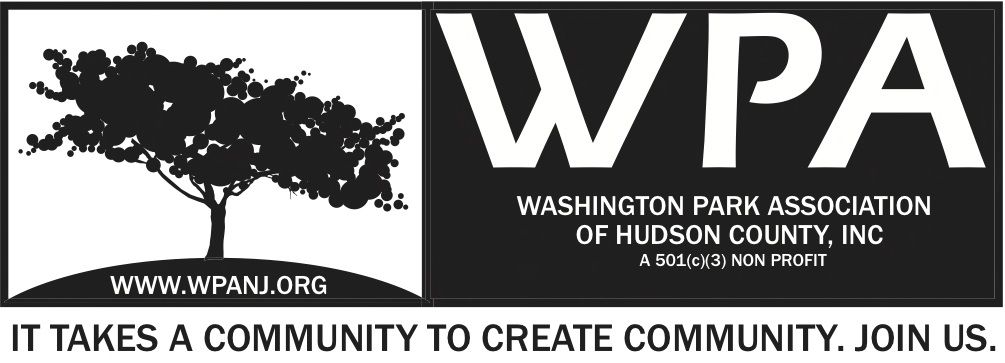 WPA General Monthly Meeting Minutes11/4/2013Start Time – 7:30pmAttendees:Nick Caballero – PresidentWendy Paul – Vice PresidentKatherine Crawford- Gray – TreasurerTerri Neuner – SecretaryMory Thomas – TrusteeClaudio Patrick Ambressi – GuestMario Ambressi – GuestBen Duronio – GuestVilma Cabrera – TrusteeKeith May – MemberTheresa Haywood – GuestDave Calton – GuestD Fleishe – MemberMichael Yun – GuestEllen Pelli – MemberPeter Basso – AdvisorLisa Blando – TrusteeEvelyn Von Gizycki - GuestQuorum PresentPresident’s Report- Worked with Katherine Crawford-Gray to prepare and submit 2014 LAP Grant application due on Friday, October 11 at 5PM- Met with Peter Basso regarding GA Grant execution- Attended meetings with Mary Jo at DHS to plan and execute Big Dig- Executed and lead the Big Dig planting at DHSVice President’s ReportTreasurer’s ReportWashington Park Association of Hudson County, Inc.Treasurer’s ReportNovember 4 2013By Katherine Crawford-GrayFinancial StatementsReport for YTD as at October 31 2013Total income $68,785Total Expenses $65,625Net ordinary income $3,160Interest $7Other expenses $1,411Net income $1,756RevenueIncreased membership from 2012 by 20%Raised approx. same level of funds in 2013 as 2012 from WineTasting FundraiserExpensesWPLive! Program expenses were almost double 2012.  Revenue raised was also nearly double.BenchmarksRevenue breakdown – Contracts (43%), Local Government Grants (14%); Corporate Contributions (17%); Individual Donations & Membership (10%); Fundraising Events (13%)Expenses breakdown:Operations: 9%Programs: 81%Fundraising: 10%All revenues and expenses are at the appropriate nonprofit benchmarks.Cash at Bank$5,240SolvencyWPA is current solvent and able to meet any outstanding payments Forward FocusOur financial priority over the next two months is to prepare the books for the end of the year and finalize outstanding payments and receipts.  WPA anticipates ending 2013 with a small surplus of around $1000.  A budget for 2014 will be drafted with the Trustees for presentation at the February meeting.This concludes my report. Thank youKatherine Crawford-Gray, TreasurerSecretary’s Report50/50 tonight $1/ ticketAttended Opening of Cocoa Bakery  - 10/20 Said hello to Mayor FulopAttended the Big Dig 10/26 Attended Octoberfest – Oct 3rd – Farms in the Heights and Riverview Jazz.org100 Steps Ribbon Cutting Ceremony: There will be an official ribbon cutting ceremony for the 100 Steps on Wednesday, Nov. 6 from 1PM -2PM at the base of the Steps (foot of Mountain Road & Paterson Plank Road/base of Franklin st). The Mayor's office sent out the invitation to us as well as the Council and former Council members). All are welcome to attend (Not sure who, if anyone, from the RNA board can attend at this point as it is in the middle of the day and no advanced notice). The Steps are complete which is the most important part and we hope you will all enjoy using them.Dave Calton –North District 47 arrest 0 Shootings/ 0 stabbings1055 moving violations5 curfew violations2096 – ordinances – affecting Quality of life10/23 North Districts – Sweeps17 additional motorcycles – Narcotics. moving people from other districtsCrime suppression units broken up – chief took 4 and gave to perspective unitsPlain clothes – Cell phone robberiesMischief night, every available officer outHalloween went off without a hitchCaptain’s meeting is every third Wed of the month #7 school 7pm222 Laidlaw Break inGraffiti, still working is. Seems that retagging taking place. Recycling – 211 South St . TV left there over a month172 South – Firemen sign on the ground. 201-432-4645 Ext 646 JC Incinerator Authority – Computer, Washer DryerSummit Ave lights are not synced. Theresa will check on it. 182/184 Webster Ave . Much activity, cars kids, smoking, dealing activity. Provide more information please. Cork Screw is being watchedSilver Jeep Cherokee – Fire Department is doing inspections - Fire HydrantsRyan Strother – Director of recreationVery Fun jobBoxing Equipment found $16,000 CricketScuba Diving great opportunity for the kids in the city!!His hope that kids will be walking down the street with Tennis racket, lacrosse stick, scuba gear, The kids need other things to do.. To keep their minds and bodies activeDirector Shea… Police presence will be there. Mayor Fulop is a fit MayorAdult Programs – Work out at different locations – FREEMany people sneak from other cites – ie Secaucus, north BergenSenior power walk - Meeting place and social experience for them. This means A LOT to the seniors.Activists in HobokenWhat happens beyond age 14?  Coaching and mentoring for 13 years“We take kids up to 17”Street Cleaning – Stop the Drop over the summer successful500 hired over the summer – 1000 to be hired next year. Best thing we can do is to provide ideas and a facility to hold classes.. please bring them. Notice Lisa Blando 8:02pm Mory Thomas 2ndPeter Basso – Green Acres Grant updateConstruction plans are submitted to the stateNext step. Complete the bid specificationEvents Planning Committee – Wendy PaulGarden Club We are the only Park Association group to hand out volunteer hoursMarcus was hit!! Thank you to him and Ellen and Vilma – Dog run area, Chess table and learning garden. Movies in the ParkWell received in all parksShould we continue in all parksWashington Park Live – Katherine Crawford - GrayKatherine and Vilma worked hard to hold it togetherRaised $10,000 from businesses to support the eventArts and Cultural Event that is special and unique – Not like Hoboken and other cities in Hudson County. Debrief – Raise quality of Visual Arts and Dance programPartner with Dickinson HSRiverviewJazz.orgMore food vendors requested.Big Dig – Wendy Paul23 volunteersGreen Acres Grant – Set up meeting with county officials – MOUProblem with MOU - Tony Romano – Open ended contractGet copy of MOU to Tony Romano and he will get a meeting with Joe CecciniSend Tony notes and MemorandumTony Romano - Viaduct is on target for completionDoric – Over population of cats201-332-1187 – Bill O’Day has someone who took cats. Stray cat issue at Doric50/50 Winner – Bob Boudreau – Winnings $24.00 donated to WPA – Thank you Bob!********************************Trustee and Officer - VoteBob Boudreau – 3 ½ years in heights-Best group in organization – Vilma Cabrera–Lives in Union City – Grad student – Full Time Intern – Want help make the park beautiful. Likes to work with energetic people. Congratulations to the new Trustees and Executives– Terms Nov 2013 – Oct 2015For WPA Vice President Reelection Wendy Paul –Term will expire 10/15. Trustee Term in affect and Expires 10/14For TrusteesFor Trustees Reelection – Nick Caballero new term to Expire 10/15For Trustees Reelection – Katherine Crawford-Gray new term to Expire 10/15For Trustees Reelection – Terri Neuner new term to Expire 10/15For Trustees Reelection – Lisa Blando new term to Expire 10/15For Trustees Reelection – Terri Neuner new term to Expire 10/15For Trustee – Vilma Cabrera term to Expire 10/15For Trustee – Bob Boudreau term to Expire 10/15Adjourn 9:00pm